Outline FormatYour outlines should all be in MLA formatting, and should include the following information…MLA headingThesisPotentially a full introductory paragraph.Body Thesis Statements (BTS)These should support your thesis statement, and create a full argument.Evidence to support your body thesis statements.Either quotes/evidence to support your argument.Could include full sentences as well. See below for further clarification…General MLA Guidelines:Double-space the text of your paper, and use a legible font (e.g. Times New Roman). Whatever font you choose, MLA recommends that the regular and italics type styles contrast enough that they are recognizable one from another. The font size should be 12 pt.Leave only one space after periods or other punctuation marks (unless otherwise instructed by your instructor).Set the margins of your document to 1 inch on all sides.Indent the first line of paragraphs one half-inch from the left margin. MLA recommends that you use the Tab key as opposed to pushing the Space Bar five times.Create a header that numbers all pages consecutively in the upper right-hand corner, one-half inch from the top and flush with the right margin. Use italics throughout your essay for the titles of longer works and, only when absolutely necessary, providing emphasis.Heading:In the upper left-hand corner of the first page, list your name, your instructor's name, the course, and the date. Again, be sure to use double-spaced text.Examples:Heading: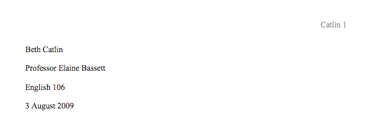 Outline:Myers 1Teddy Real-Boy										Mr. MyersUS Studies 2cnd Period 14 September 2015OutlineThesis:	This is my thesis statement, it is creating an arguable claim that I can backup with evidence to prove a point. (Notice that my thesis statement is tabbed over, make sure you do this when creating an outline)This is my first body thesis statement, it is a supporting argument to my thesis statement that I can write a paragraph about.This is a quote, or some piece of evidence that will support my body thesis statement, which will inturn support my thesis statement.This is another quote or piece of evidence that will support my body thesis statement, which will inturn support my thesis statement. This is another quote or piece of evidence that will support my body thesis statement, which will inturn support my thesis statement. (These steps can be repeated as many times as nessesary in order to complete this process. ) This is my second body thesis statement, it is another supporting argument to my thesis statement that I can write a paragraph about. (This step can be repeated as many times as necessary in order to complete this process)This is a quote, or some piece of evidence that will support my body thesis statement, which will inturn support my thesis statement.This is another quote or piece of evidence that will support my body thesis statement, which will inturn support my thesis statement. This is another quote or piece of evidence that will support my body thesis statement, which will inturn support my thesis statement.